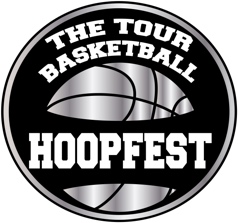 HoopFests Tour Tournament Rules & Information for all teams – bring proof of age/grade of all your players with you to the tournament. This is important. Stopped clock entire game. There will be two 15-minute halves (15u-17u) and 13-minute halves (8u-14u) teams. 3 timeouts total per game—2 full timeouts and 1 thirty-second timeout. Two-minute halftime for all games. All teams will receive 5-minute warm up between games. Overtime is 2 minutes—1 30 second timeout only in first overtime with no carryovers. 2nd overtime will use “Sudden Death” rule. 1st team to score wins, including a free throw. A player fouls out on his 5th personal foul. A team reaches 1-and-1 bonus on the 10th team foul of each half. There is no 2-shot bonus. Team listed on left and top of bracket is home (light color jerseys). Team listed on the right and bottom of the bracket is away (dark color jerseys). Bring both colors jerseys to your game. Please keep both sets entire tournament. Two technical fouls is automatic ejection from the game. There is no dunking allowed during pre-game or halftime warm-ups. Seeding from each pool will determined by win-loss record in pool play. In case of ties, head to head competition determines seed. If 3 teams are tied, a point system comes into effect to determine. At the end of pool play, check brackets at your gym or headquarters for seeding. Bracket games will start on Saturday. You are responsible for knowing when and where your team plays. IMPORTANT: A player can participate in two age/grade divisions, only within same organization. All players participating in bracket play must have participated in at least one pool play game. Age/Grade Qualifications; Ages are based on the grade players are in during the 2022-2023 school year. Age determining date is 9/1/2023. Players cannot be two years older than competition. Unsigned seniors may participate; players cannot turn 20 before 9/1/2023. No player who has attended Junior College or University may participate in this event. Example: 12u/6th grade division: Michael is in the 6th grade but he cannot turn 14 before 9/1/2023. Michael is in the 7th grade but he cannot turn 13 before 9/1/2023.Please follow age/grade requirements. Teams who shall not apply will be disqualified immediately. To protest a player during event, it will be a $200 non refundable fee. You must have valuable proof to disqualify a player. Tournament director has the final decision on all tournament rules.www.HoopFestsTour.com